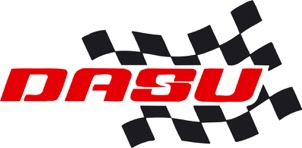 Skema til forslag til reglementsændringer NR 11Skema til forslag til reglementsændringer NR 11Skema til forslag til reglementsændringer NR 11Reglementsnummer5 -Crosskart SportsligtReglementspunktReglementspunktReglementspunktSide6Nuværende tekst3.6 Heat og finalerHele punktet3.7 PointHele punktetNuværende tekst3.6 Heat og finalerHele punktet3.7 PointHele punktetNuværende tekst3.6 Heat og finalerHele punktet3.7 PointHele punktetNuværende tekst3.6 Heat og finalerHele punktet3.7 PointHele punktetNuværende tekst3.6 Heat og finalerHele punktet3.7 PointHele punktetTekst bør ændres til:3.6 Heat, finaler og point1. heatrunde: Startpositioner i 1 heat bestemmes efter lodtrækning.2. heatrunde: Startplacering bestemt i henhold til resultatet af 1. Heatrunde.3. heatrunde: Startplacering bestemt i henhold til resultatet af 2. heatrunde.4. heatrunde: Startplacering bestemt i henhold til resultatet af 3. heatrunde.Alle heats køres klassevis.Heat runde 2-4 afvikles med de 1.+3.+5.+7.+9. bedste tider i 1. heat, 2.+4.+6.+8.+10. bedste i 2. heat, herefter bedste 5 resterende i heat 3 osv. Hvis ikke deltagerantallet er deleligt med 5, skal deltagerne i de 2 sidste heat fordeles ligeligt. Er der under 7 kørere, kører alle i samme heat.Den bedst kvalificerede kører starter i inderbane, næst hurtigste kører starter i spor 2 osv. Kørerne kan ikke frit vælge startspor.  Kørerne starter på en række.Hurtigste tid i en indledende heatrunde gives 50 point, 2. hurtigste 45 point, 3. hurtigste 42, 4. hurtigste 40, 5. hurtigste 39, 6. hurtigste 38, 7. hurtigste 37, 8. hurtigste 36, osv.Deltagere, der udgår af et indledende heat, får 1 point mindre end sidste deltager af heatrunden. Deltagere, der ikke starter i et indledende heat, får 3 point mindre end sidste deltager af heatrunden. Deltagere, der udelukkes i et indledende heat, får 5 point mindre end sidste deltager af heatrunden.Efter de 4 indledende der gives de første DM-point. Der gives point til de 16 første. Den deltager i hver klasse med flest point efter de 4 indledende heatrunder får 16 point, den med 2. flest point får 15 point, den med 3. point flest får 14 point, den med 4. flest pointrigeste får 13 point. osv.   Hvis flere deltagere har samme antal point, er det den kører med den hurtigste heattid der er bedst placeret.En deltager skal have gennemført minimum 1 heat for at opnå DM point samt at kvalificere sig til en semifinale, eller finale, hvis der ikke køres semifinale i klassen.SemifinalerHvis der er under 8 kørere køreres der ikke semifinale men blot en finale for de 6 bedst placerede kørere efter heatrunderne.Er der mellem 8 og 20 kørere, køres der 2 semifinaler, med de 12 bedst placerede kørere efter heatrunderne.Er der over 19 kørere, køres der 3 semifinaler, med de 18 bedst placerede kørere efter heatrunderne.Kørernes startplacering i semifinalerne bestemmes af det samlede resultat for alle 4 heatrunder.Ved 2 semifinaler:1., 3., 5., 7., 9. og 11. point rigeste i semifinale 1.  
2., 4., 6., 8., 10. og 12. point rigeste i semifinale 2.Ved 3 semifinaler:1., 4., 7., 10., 13. og 16. pointrigeste i semifinale 1.  
2., 5., 8., 11., 14. og 17. pointrigeste i semifinale 2. 
3., 6., 9., 12., 15. og 18. pointrigeste i semifinale 3.Der vil være seks startere, arrangeret 2-2-2 i tre rækker i hver semifinale.Ved 2 semifinaler går de 3 bedste fra hver semifinale videre til finalen. Ved 3 semifinaler går de 2 bedste fra hver semifinale videre til finalen.  Efter semifinalerne gives der igen DM-point. 6, 5, 4, 3, 2 og 1 point.  6 point til vinderen af semifinalerne, 5 point til 2´ere, 4 point til 3´ere osv.Kan en deltager ikke stille til start, skal pladsen stå tom, og deltageren gives point som sidst i semifinalen, dog før udelukkede deltagere som ikke opnår DM-point i semifinalen. Hvis flere deltagere ikke kan stille til start, placeres deltagerne i henhold til resultat fra indledende heatrunder.FinalenVinderen, anden- og tredjepladsen (eller vinderen og andenpladsen, hvis der køres 3 semifinaler) i hver semifinale kvalificerer sig til finalen.Der vil være seks startere, arrangeret 2-2-2 i tre rækker i finalen.Vinderne af semifinalerne starter forrest med den kører med det højeste antal indkørte DM-point forrest, derefter næstflest indkørte DM-point osv. Samme procedure vil er gældende for 2. placerede kørere, og de 3. placerede kørere.DM-point i finalen er 8, 5, 4, 3, 2, 1. Vinderen får 8 point. 2´eren får 5 point, 3´eren får 4 point osv.   Vinderen af finalen bliver vinderen af konkurrencen. Kan en deltager ikke stille til start, skal pladsen stå tom, og deltageren gives point som sidst i finalen, dog før udelukkede deltagere som ikke opnår DM-point i finalen. Hvis flere deltagere ikke kan stille til start, placeres deltagerne i henhold til resultat fra indledende heatrunder.Tekst bør ændres til:3.6 Heat, finaler og point1. heatrunde: Startpositioner i 1 heat bestemmes efter lodtrækning.2. heatrunde: Startplacering bestemt i henhold til resultatet af 1. Heatrunde.3. heatrunde: Startplacering bestemt i henhold til resultatet af 2. heatrunde.4. heatrunde: Startplacering bestemt i henhold til resultatet af 3. heatrunde.Alle heats køres klassevis.Heat runde 2-4 afvikles med de 1.+3.+5.+7.+9. bedste tider i 1. heat, 2.+4.+6.+8.+10. bedste i 2. heat, herefter bedste 5 resterende i heat 3 osv. Hvis ikke deltagerantallet er deleligt med 5, skal deltagerne i de 2 sidste heat fordeles ligeligt. Er der under 7 kørere, kører alle i samme heat.Den bedst kvalificerede kører starter i inderbane, næst hurtigste kører starter i spor 2 osv. Kørerne kan ikke frit vælge startspor.  Kørerne starter på en række.Hurtigste tid i en indledende heatrunde gives 50 point, 2. hurtigste 45 point, 3. hurtigste 42, 4. hurtigste 40, 5. hurtigste 39, 6. hurtigste 38, 7. hurtigste 37, 8. hurtigste 36, osv.Deltagere, der udgår af et indledende heat, får 1 point mindre end sidste deltager af heatrunden. Deltagere, der ikke starter i et indledende heat, får 3 point mindre end sidste deltager af heatrunden. Deltagere, der udelukkes i et indledende heat, får 5 point mindre end sidste deltager af heatrunden.Efter de 4 indledende der gives de første DM-point. Der gives point til de 16 første. Den deltager i hver klasse med flest point efter de 4 indledende heatrunder får 16 point, den med 2. flest point får 15 point, den med 3. point flest får 14 point, den med 4. flest pointrigeste får 13 point. osv.   Hvis flere deltagere har samme antal point, er det den kører med den hurtigste heattid der er bedst placeret.En deltager skal have gennemført minimum 1 heat for at opnå DM point samt at kvalificere sig til en semifinale, eller finale, hvis der ikke køres semifinale i klassen.SemifinalerHvis der er under 8 kørere køreres der ikke semifinale men blot en finale for de 6 bedst placerede kørere efter heatrunderne.Er der mellem 8 og 20 kørere, køres der 2 semifinaler, med de 12 bedst placerede kørere efter heatrunderne.Er der over 19 kørere, køres der 3 semifinaler, med de 18 bedst placerede kørere efter heatrunderne.Kørernes startplacering i semifinalerne bestemmes af det samlede resultat for alle 4 heatrunder.Ved 2 semifinaler:1., 3., 5., 7., 9. og 11. point rigeste i semifinale 1.  
2., 4., 6., 8., 10. og 12. point rigeste i semifinale 2.Ved 3 semifinaler:1., 4., 7., 10., 13. og 16. pointrigeste i semifinale 1.  
2., 5., 8., 11., 14. og 17. pointrigeste i semifinale 2. 
3., 6., 9., 12., 15. og 18. pointrigeste i semifinale 3.Der vil være seks startere, arrangeret 2-2-2 i tre rækker i hver semifinale.Ved 2 semifinaler går de 3 bedste fra hver semifinale videre til finalen. Ved 3 semifinaler går de 2 bedste fra hver semifinale videre til finalen.  Efter semifinalerne gives der igen DM-point. 6, 5, 4, 3, 2 og 1 point.  6 point til vinderen af semifinalerne, 5 point til 2´ere, 4 point til 3´ere osv.Kan en deltager ikke stille til start, skal pladsen stå tom, og deltageren gives point som sidst i semifinalen, dog før udelukkede deltagere som ikke opnår DM-point i semifinalen. Hvis flere deltagere ikke kan stille til start, placeres deltagerne i henhold til resultat fra indledende heatrunder.FinalenVinderen, anden- og tredjepladsen (eller vinderen og andenpladsen, hvis der køres 3 semifinaler) i hver semifinale kvalificerer sig til finalen.Der vil være seks startere, arrangeret 2-2-2 i tre rækker i finalen.Vinderne af semifinalerne starter forrest med den kører med det højeste antal indkørte DM-point forrest, derefter næstflest indkørte DM-point osv. Samme procedure vil er gældende for 2. placerede kørere, og de 3. placerede kørere.DM-point i finalen er 8, 5, 4, 3, 2, 1. Vinderen får 8 point. 2´eren får 5 point, 3´eren får 4 point osv.   Vinderen af finalen bliver vinderen af konkurrencen. Kan en deltager ikke stille til start, skal pladsen stå tom, og deltageren gives point som sidst i finalen, dog før udelukkede deltagere som ikke opnår DM-point i finalen. Hvis flere deltagere ikke kan stille til start, placeres deltagerne i henhold til resultat fra indledende heatrunder.Tekst bør ændres til:3.6 Heat, finaler og point1. heatrunde: Startpositioner i 1 heat bestemmes efter lodtrækning.2. heatrunde: Startplacering bestemt i henhold til resultatet af 1. Heatrunde.3. heatrunde: Startplacering bestemt i henhold til resultatet af 2. heatrunde.4. heatrunde: Startplacering bestemt i henhold til resultatet af 3. heatrunde.Alle heats køres klassevis.Heat runde 2-4 afvikles med de 1.+3.+5.+7.+9. bedste tider i 1. heat, 2.+4.+6.+8.+10. bedste i 2. heat, herefter bedste 5 resterende i heat 3 osv. Hvis ikke deltagerantallet er deleligt med 5, skal deltagerne i de 2 sidste heat fordeles ligeligt. Er der under 7 kørere, kører alle i samme heat.Den bedst kvalificerede kører starter i inderbane, næst hurtigste kører starter i spor 2 osv. Kørerne kan ikke frit vælge startspor.  Kørerne starter på en række.Hurtigste tid i en indledende heatrunde gives 50 point, 2. hurtigste 45 point, 3. hurtigste 42, 4. hurtigste 40, 5. hurtigste 39, 6. hurtigste 38, 7. hurtigste 37, 8. hurtigste 36, osv.Deltagere, der udgår af et indledende heat, får 1 point mindre end sidste deltager af heatrunden. Deltagere, der ikke starter i et indledende heat, får 3 point mindre end sidste deltager af heatrunden. Deltagere, der udelukkes i et indledende heat, får 5 point mindre end sidste deltager af heatrunden.Efter de 4 indledende der gives de første DM-point. Der gives point til de 16 første. Den deltager i hver klasse med flest point efter de 4 indledende heatrunder får 16 point, den med 2. flest point får 15 point, den med 3. point flest får 14 point, den med 4. flest pointrigeste får 13 point. osv.   Hvis flere deltagere har samme antal point, er det den kører med den hurtigste heattid der er bedst placeret.En deltager skal have gennemført minimum 1 heat for at opnå DM point samt at kvalificere sig til en semifinale, eller finale, hvis der ikke køres semifinale i klassen.SemifinalerHvis der er under 8 kørere køreres der ikke semifinale men blot en finale for de 6 bedst placerede kørere efter heatrunderne.Er der mellem 8 og 20 kørere, køres der 2 semifinaler, med de 12 bedst placerede kørere efter heatrunderne.Er der over 19 kørere, køres der 3 semifinaler, med de 18 bedst placerede kørere efter heatrunderne.Kørernes startplacering i semifinalerne bestemmes af det samlede resultat for alle 4 heatrunder.Ved 2 semifinaler:1., 3., 5., 7., 9. og 11. point rigeste i semifinale 1.  
2., 4., 6., 8., 10. og 12. point rigeste i semifinale 2.Ved 3 semifinaler:1., 4., 7., 10., 13. og 16. pointrigeste i semifinale 1.  
2., 5., 8., 11., 14. og 17. pointrigeste i semifinale 2. 
3., 6., 9., 12., 15. og 18. pointrigeste i semifinale 3.Der vil være seks startere, arrangeret 2-2-2 i tre rækker i hver semifinale.Ved 2 semifinaler går de 3 bedste fra hver semifinale videre til finalen. Ved 3 semifinaler går de 2 bedste fra hver semifinale videre til finalen.  Efter semifinalerne gives der igen DM-point. 6, 5, 4, 3, 2 og 1 point.  6 point til vinderen af semifinalerne, 5 point til 2´ere, 4 point til 3´ere osv.Kan en deltager ikke stille til start, skal pladsen stå tom, og deltageren gives point som sidst i semifinalen, dog før udelukkede deltagere som ikke opnår DM-point i semifinalen. Hvis flere deltagere ikke kan stille til start, placeres deltagerne i henhold til resultat fra indledende heatrunder.FinalenVinderen, anden- og tredjepladsen (eller vinderen og andenpladsen, hvis der køres 3 semifinaler) i hver semifinale kvalificerer sig til finalen.Der vil være seks startere, arrangeret 2-2-2 i tre rækker i finalen.Vinderne af semifinalerne starter forrest med den kører med det højeste antal indkørte DM-point forrest, derefter næstflest indkørte DM-point osv. Samme procedure vil er gældende for 2. placerede kørere, og de 3. placerede kørere.DM-point i finalen er 8, 5, 4, 3, 2, 1. Vinderen får 8 point. 2´eren får 5 point, 3´eren får 4 point osv.   Vinderen af finalen bliver vinderen af konkurrencen. Kan en deltager ikke stille til start, skal pladsen stå tom, og deltageren gives point som sidst i finalen, dog før udelukkede deltagere som ikke opnår DM-point i finalen. Hvis flere deltagere ikke kan stille til start, placeres deltagerne i henhold til resultat fra indledende heatrunder.Tekst bør ændres til:3.6 Heat, finaler og point1. heatrunde: Startpositioner i 1 heat bestemmes efter lodtrækning.2. heatrunde: Startplacering bestemt i henhold til resultatet af 1. Heatrunde.3. heatrunde: Startplacering bestemt i henhold til resultatet af 2. heatrunde.4. heatrunde: Startplacering bestemt i henhold til resultatet af 3. heatrunde.Alle heats køres klassevis.Heat runde 2-4 afvikles med de 1.+3.+5.+7.+9. bedste tider i 1. heat, 2.+4.+6.+8.+10. bedste i 2. heat, herefter bedste 5 resterende i heat 3 osv. Hvis ikke deltagerantallet er deleligt med 5, skal deltagerne i de 2 sidste heat fordeles ligeligt. Er der under 7 kørere, kører alle i samme heat.Den bedst kvalificerede kører starter i inderbane, næst hurtigste kører starter i spor 2 osv. Kørerne kan ikke frit vælge startspor.  Kørerne starter på en række.Hurtigste tid i en indledende heatrunde gives 50 point, 2. hurtigste 45 point, 3. hurtigste 42, 4. hurtigste 40, 5. hurtigste 39, 6. hurtigste 38, 7. hurtigste 37, 8. hurtigste 36, osv.Deltagere, der udgår af et indledende heat, får 1 point mindre end sidste deltager af heatrunden. Deltagere, der ikke starter i et indledende heat, får 3 point mindre end sidste deltager af heatrunden. Deltagere, der udelukkes i et indledende heat, får 5 point mindre end sidste deltager af heatrunden.Efter de 4 indledende der gives de første DM-point. Der gives point til de 16 første. Den deltager i hver klasse med flest point efter de 4 indledende heatrunder får 16 point, den med 2. flest point får 15 point, den med 3. point flest får 14 point, den med 4. flest pointrigeste får 13 point. osv.   Hvis flere deltagere har samme antal point, er det den kører med den hurtigste heattid der er bedst placeret.En deltager skal have gennemført minimum 1 heat for at opnå DM point samt at kvalificere sig til en semifinale, eller finale, hvis der ikke køres semifinale i klassen.SemifinalerHvis der er under 8 kørere køreres der ikke semifinale men blot en finale for de 6 bedst placerede kørere efter heatrunderne.Er der mellem 8 og 20 kørere, køres der 2 semifinaler, med de 12 bedst placerede kørere efter heatrunderne.Er der over 19 kørere, køres der 3 semifinaler, med de 18 bedst placerede kørere efter heatrunderne.Kørernes startplacering i semifinalerne bestemmes af det samlede resultat for alle 4 heatrunder.Ved 2 semifinaler:1., 3., 5., 7., 9. og 11. point rigeste i semifinale 1.  
2., 4., 6., 8., 10. og 12. point rigeste i semifinale 2.Ved 3 semifinaler:1., 4., 7., 10., 13. og 16. pointrigeste i semifinale 1.  
2., 5., 8., 11., 14. og 17. pointrigeste i semifinale 2. 
3., 6., 9., 12., 15. og 18. pointrigeste i semifinale 3.Der vil være seks startere, arrangeret 2-2-2 i tre rækker i hver semifinale.Ved 2 semifinaler går de 3 bedste fra hver semifinale videre til finalen. Ved 3 semifinaler går de 2 bedste fra hver semifinale videre til finalen.  Efter semifinalerne gives der igen DM-point. 6, 5, 4, 3, 2 og 1 point.  6 point til vinderen af semifinalerne, 5 point til 2´ere, 4 point til 3´ere osv.Kan en deltager ikke stille til start, skal pladsen stå tom, og deltageren gives point som sidst i semifinalen, dog før udelukkede deltagere som ikke opnår DM-point i semifinalen. Hvis flere deltagere ikke kan stille til start, placeres deltagerne i henhold til resultat fra indledende heatrunder.FinalenVinderen, anden- og tredjepladsen (eller vinderen og andenpladsen, hvis der køres 3 semifinaler) i hver semifinale kvalificerer sig til finalen.Der vil være seks startere, arrangeret 2-2-2 i tre rækker i finalen.Vinderne af semifinalerne starter forrest med den kører med det højeste antal indkørte DM-point forrest, derefter næstflest indkørte DM-point osv. Samme procedure vil er gældende for 2. placerede kørere, og de 3. placerede kørere.DM-point i finalen er 8, 5, 4, 3, 2, 1. Vinderen får 8 point. 2´eren får 5 point, 3´eren får 4 point osv.   Vinderen af finalen bliver vinderen af konkurrencen. Kan en deltager ikke stille til start, skal pladsen stå tom, og deltageren gives point som sidst i finalen, dog før udelukkede deltagere som ikke opnår DM-point i finalen. Hvis flere deltagere ikke kan stille til start, placeres deltagerne i henhold til resultat fra indledende heatrunder.Tekst bør ændres til:3.6 Heat, finaler og point1. heatrunde: Startpositioner i 1 heat bestemmes efter lodtrækning.2. heatrunde: Startplacering bestemt i henhold til resultatet af 1. Heatrunde.3. heatrunde: Startplacering bestemt i henhold til resultatet af 2. heatrunde.4. heatrunde: Startplacering bestemt i henhold til resultatet af 3. heatrunde.Alle heats køres klassevis.Heat runde 2-4 afvikles med de 1.+3.+5.+7.+9. bedste tider i 1. heat, 2.+4.+6.+8.+10. bedste i 2. heat, herefter bedste 5 resterende i heat 3 osv. Hvis ikke deltagerantallet er deleligt med 5, skal deltagerne i de 2 sidste heat fordeles ligeligt. Er der under 7 kørere, kører alle i samme heat.Den bedst kvalificerede kører starter i inderbane, næst hurtigste kører starter i spor 2 osv. Kørerne kan ikke frit vælge startspor.  Kørerne starter på en række.Hurtigste tid i en indledende heatrunde gives 50 point, 2. hurtigste 45 point, 3. hurtigste 42, 4. hurtigste 40, 5. hurtigste 39, 6. hurtigste 38, 7. hurtigste 37, 8. hurtigste 36, osv.Deltagere, der udgår af et indledende heat, får 1 point mindre end sidste deltager af heatrunden. Deltagere, der ikke starter i et indledende heat, får 3 point mindre end sidste deltager af heatrunden. Deltagere, der udelukkes i et indledende heat, får 5 point mindre end sidste deltager af heatrunden.Efter de 4 indledende der gives de første DM-point. Der gives point til de 16 første. Den deltager i hver klasse med flest point efter de 4 indledende heatrunder får 16 point, den med 2. flest point får 15 point, den med 3. point flest får 14 point, den med 4. flest pointrigeste får 13 point. osv.   Hvis flere deltagere har samme antal point, er det den kører med den hurtigste heattid der er bedst placeret.En deltager skal have gennemført minimum 1 heat for at opnå DM point samt at kvalificere sig til en semifinale, eller finale, hvis der ikke køres semifinale i klassen.SemifinalerHvis der er under 8 kørere køreres der ikke semifinale men blot en finale for de 6 bedst placerede kørere efter heatrunderne.Er der mellem 8 og 20 kørere, køres der 2 semifinaler, med de 12 bedst placerede kørere efter heatrunderne.Er der over 19 kørere, køres der 3 semifinaler, med de 18 bedst placerede kørere efter heatrunderne.Kørernes startplacering i semifinalerne bestemmes af det samlede resultat for alle 4 heatrunder.Ved 2 semifinaler:1., 3., 5., 7., 9. og 11. point rigeste i semifinale 1.  
2., 4., 6., 8., 10. og 12. point rigeste i semifinale 2.Ved 3 semifinaler:1., 4., 7., 10., 13. og 16. pointrigeste i semifinale 1.  
2., 5., 8., 11., 14. og 17. pointrigeste i semifinale 2. 
3., 6., 9., 12., 15. og 18. pointrigeste i semifinale 3.Der vil være seks startere, arrangeret 2-2-2 i tre rækker i hver semifinale.Ved 2 semifinaler går de 3 bedste fra hver semifinale videre til finalen. Ved 3 semifinaler går de 2 bedste fra hver semifinale videre til finalen.  Efter semifinalerne gives der igen DM-point. 6, 5, 4, 3, 2 og 1 point.  6 point til vinderen af semifinalerne, 5 point til 2´ere, 4 point til 3´ere osv.Kan en deltager ikke stille til start, skal pladsen stå tom, og deltageren gives point som sidst i semifinalen, dog før udelukkede deltagere som ikke opnår DM-point i semifinalen. Hvis flere deltagere ikke kan stille til start, placeres deltagerne i henhold til resultat fra indledende heatrunder.FinalenVinderen, anden- og tredjepladsen (eller vinderen og andenpladsen, hvis der køres 3 semifinaler) i hver semifinale kvalificerer sig til finalen.Der vil være seks startere, arrangeret 2-2-2 i tre rækker i finalen.Vinderne af semifinalerne starter forrest med den kører med det højeste antal indkørte DM-point forrest, derefter næstflest indkørte DM-point osv. Samme procedure vil er gældende for 2. placerede kørere, og de 3. placerede kørere.DM-point i finalen er 8, 5, 4, 3, 2, 1. Vinderen får 8 point. 2´eren får 5 point, 3´eren får 4 point osv.   Vinderen af finalen bliver vinderen af konkurrencen. Kan en deltager ikke stille til start, skal pladsen stå tom, og deltageren gives point som sidst i finalen, dog før udelukkede deltagere som ikke opnår DM-point i finalen. Hvis flere deltagere ikke kan stille til start, placeres deltagerne i henhold til resultat fra indledende heatrunder.Begrundelse:Et ønske om at køre den anden afviklingsform, da specielt lodtrækningen ikke skaber et reelt billede af hvem som er bedst.Begrundelse:Et ønske om at køre den anden afviklingsform, da specielt lodtrækningen ikke skaber et reelt billede af hvem som er bedst.Begrundelse:Et ønske om at køre den anden afviklingsform, da specielt lodtrækningen ikke skaber et reelt billede af hvem som er bedst.Begrundelse:Et ønske om at køre den anden afviklingsform, da specielt lodtrækningen ikke skaber et reelt billede af hvem som er bedst.Begrundelse:Et ønske om at køre den anden afviklingsform, da specielt lodtrækningen ikke skaber et reelt billede af hvem som er bedst.Dette forslag er indsendt af (skal udfyldes):Noah Jørgensen / Rasmus AndersenDette forslag er indsendt af (skal udfyldes):Noah Jørgensen / Rasmus AndersenDette forslag er indsendt af (skal udfyldes):Noah Jørgensen / Rasmus AndersenDato:28-07-2023Dato:28-07-2023